Poem: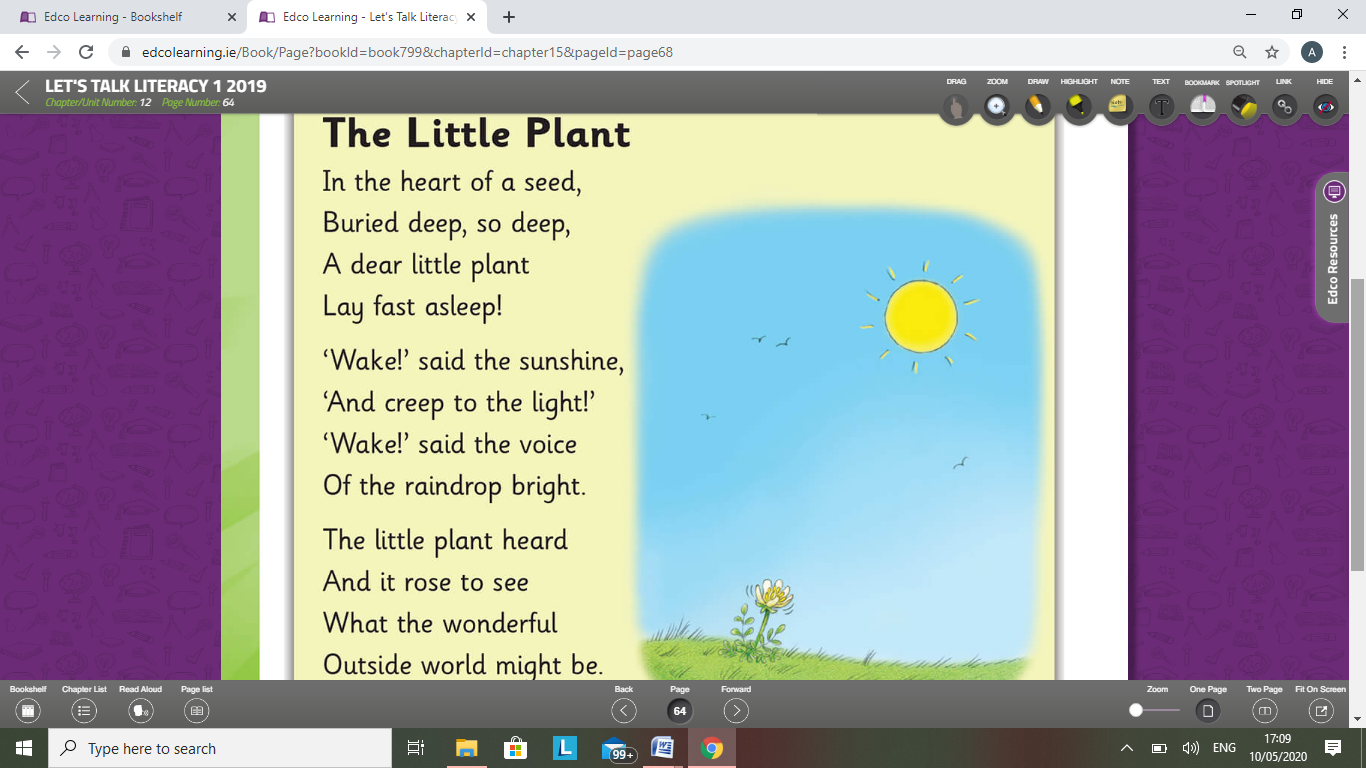 Activities to complete after you read the poem: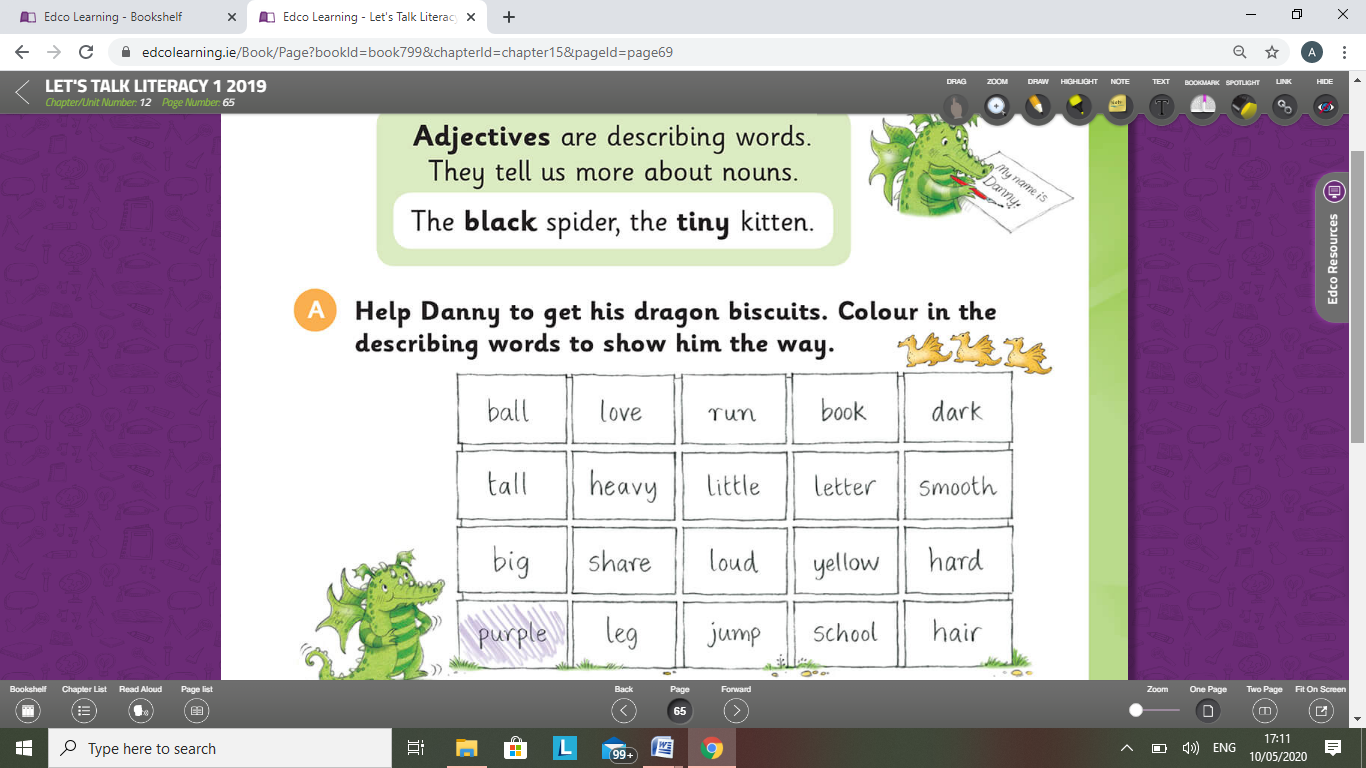 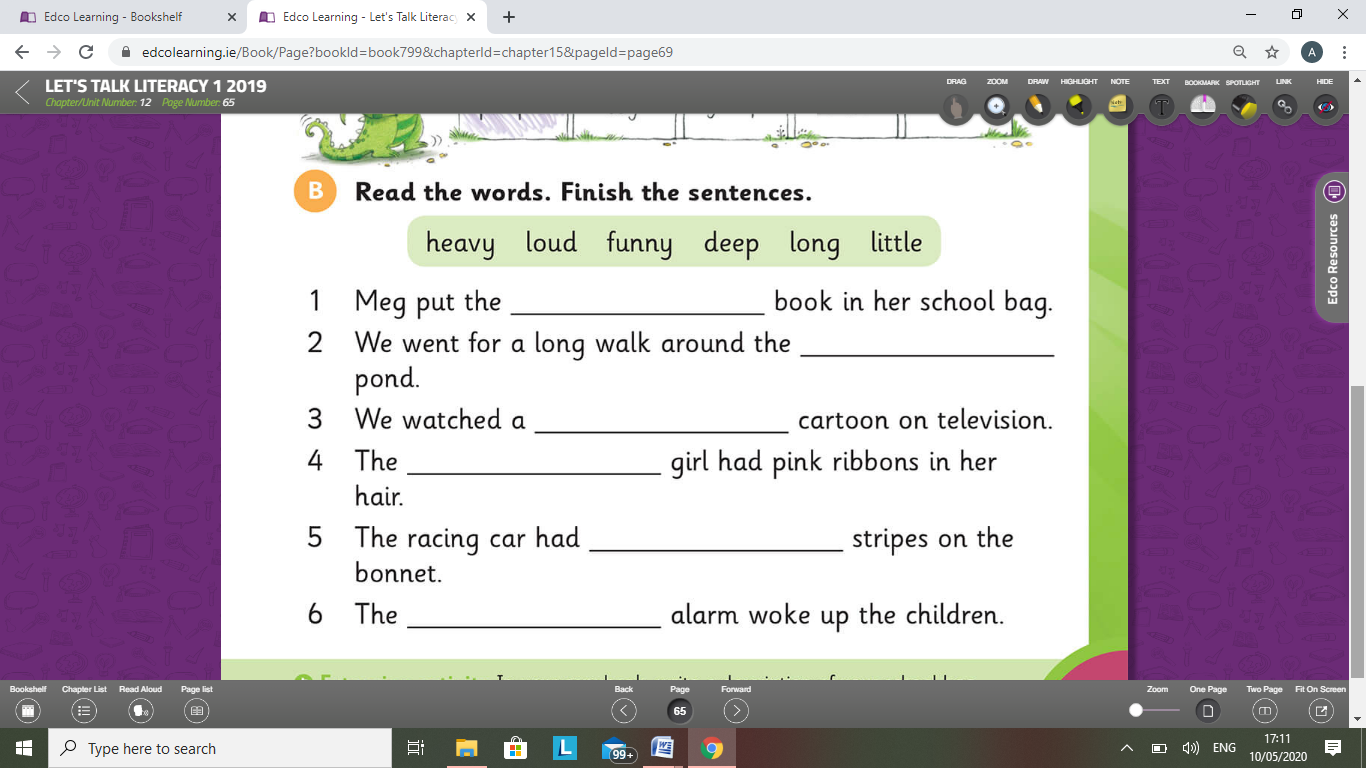 